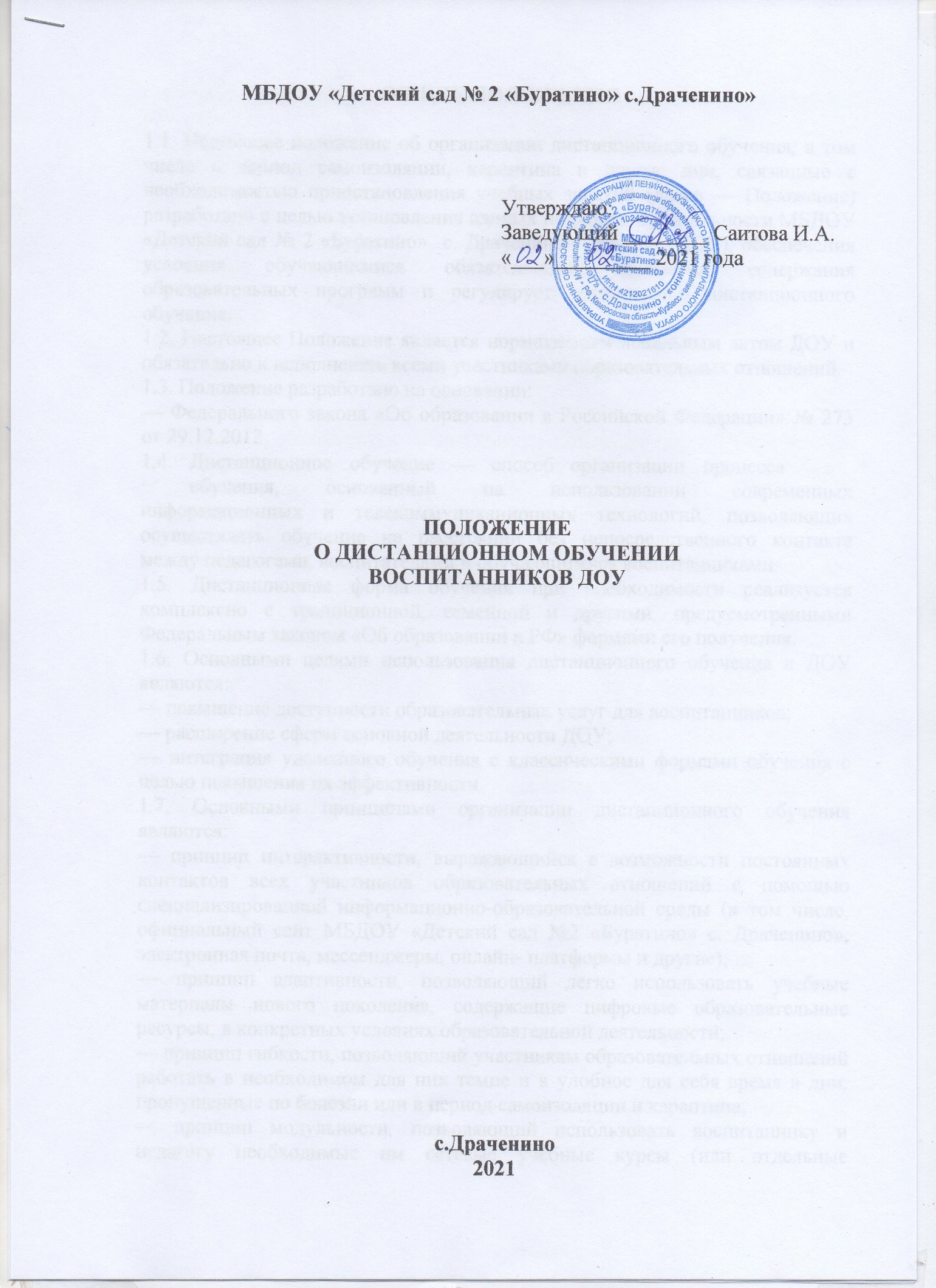 ОБЩИЕ ПОЛОЖЕНИЯ1.1. Настоящее положение об организации дистанционного обучения, в том числе в период самоизоляции, карантина и другие дни, связанные с необходимостью приостановления учебных занятий (далее — Положение) разработано с целью установления единых подходов к деятельности МБДОУ «Детский сад № 2 «Буратино»  с. Драченино» (далее — ДОУ), обеспечения усвоения обучающимися обязательного минимума содержания образовательных программ и регулирует организацию дистанционного обучения.1.2. Настоящее Положение является нормативным локальным актом ДОУ и обязательно к исполнению всеми участниками образовательных отношений.1.3. Положение разработано на основании:— Федерального закона «Об образовании в Российской Федерации» № 273 от 29.12.2012;1.4.	Дистанционное	обучение	—	способ	организации	процесса	обучения, основанный на использовании современных информационных и телекоммуникационных технологий, позволяющих осуществлять обучение на расстоянии без непосредственного контакта между педагогами, воспитателями и обучающимися воспитанниками.1.5. Дистанционная форма обучения при необходимости реализуется комплексно с традиционной, семейной и другими, предусмотренными Федеральным законом «Об образовании в РФ» формами его получения.1.6. Основными целями использования дистанционного обучения в ДОУ являются:— повышение доступности образовательных услуг для воспитанников;— расширение сферы основной деятельности ДОУ;— интеграция удаленного обучения с классическими формами обучения с целью повышения их эффективности.1.7. Основными принципами организации дистанционного обучения являются:— принцип интерактивности, выражающийся в возможности постоянных контактов всех участников образовательных отношений с помощью специализированной информационно-образовательной среды (в том числе, официальный сайт МБДОУ «Детский сад №2 «Буратино» с. Драченино», электронная почта, мессенджеры, онлайн- платформы и другие);— принцип адаптивности, позволяющий легко использовать учебные материалы нового поколения, содержащие цифровые образовательные ресурсы, в конкретных условиях образовательной деятельности;— принцип гибкости, позволяющий участникам образовательных отношений работать в необходимом для них темпе и в удобное для себя время в дни, пропущенные по болезни или в период самоизоляции и карантина;— принцип модульности, позволяющий использовать воспитаннику и педагогу необходимые им сетевые учебные курсы (или отдельные составляющие учебного курса) для реализации индивидуальных учебных планов;— предоставление воспитанникам возможности освоения образовательных программ непосредственно по месту их жительства или его временного пребывания (нахождения);— обеспечение полноты реализации образовательных программ по видам деятельности и усвоения обучающимися обязательного минимума содержания образовательных программ за уровень дошкольного образования, выполнения федеральных государственных образовательных стандартов.ОРГАНИЗАЦИЯ ПРОЦЕССА ДИСТАНЦИОННОГО ОБУЧЕНИЯ В ДОУ2.1. Права и обязанности обучающихся, осваивающих образовательные программы с использованием дистанционных образовательных технологий, определяются законодательством Российской Федерации.2.2. Обучение в дистанционной форме осуществляется по основной образовательной программе ДОУ. 2.3. Обучающиеся в дистанционной форме имеют все права и несут все обязанности, предусмотренные Федеральным законом «Об образовании в Российской Федерации» и Уставом ДОУ, принимают участие во всех проводимых ДОУ учебных, познавательных, развивающих, культурных и спортивных мероприятиях: занятиях, консультациях, семинарах, в том числе викторинах, чемпионатах и других мероприятиях, организуемых и (или) проводимых ДОУ.2.4. ДОУ:2.4.1. Принимает педагогическим советом решение об использовании дистанционного обучения для удовлетворения образовательных потребностей обучающихся.ПОРЯДОК РАБОТЫ АДМИНИСТРАЦИИ ДОУ В ДНИ САМОИЗОЛЯЦИИ, КАРАНТИНА3.1. Заведующий ДОУ издает приказ о работе в дни самоизоляции, карантина и другие дни, связанные с необходимостью приостановления учебных занятий.3.2 Старший воспитатель:3.2.1. Организует подготовку педагогами заданий обучающимся на период самоизоляции, карантина, других мероприятий, связанных с необходимостью приостановления занятий;3.2.2. Ведет мониторинг работы педагогических работников, работающих удаленно.РЕЖИМ РАБОТЫ ПЕДАГОГИЧЕСКОГО КОЛЛЕКТИВА В ДНИ САМОИЗОЛЯЦИИ, КАРАНТИНА И ДРУГИЕ ДНИ ПРИОСТАНОВЛЕНИЯ УЧЕБНЫХ ЗАНЯТИЙ4.1. Педагогические работники организуют образовательную деятельность через следующие формы:4.1.1. Индивидуальные и групповые консультации родителей (законных представителей) через сообщения в группы,  мессенджеры, в социальных сетях и др.).4.1.2. Самостоятельная деятельность родителей (законных представителей) с обучающимися в дни самоизоляции, карантинные и другие дни приостановления учебных занятий;4.1.3. Периоды отмены учебных занятий в связи с неблагоприятной эпидемиологической обстановкой, другими мероприятиями, влекущими за собой приостановление учебного процесса, являются рабочим временем сотрудников ДОУ.4.2. В период отмены учебных занятий (образовательной деятельности) при открытии дежурных групп, педагогические работники привлекаются к образовательно-воспитательной, методической, организационной работе.ОТВЕТСТВЕННОСТЬ ДОУ И РОДИТЕЛЕЙ(ЗАКОННЫХ ПРЕДСТАВИТЕЛЕЙ ОБУЧАЮЩИХСЯ)5.1. За выполнение заданий по всем видам деятельности ответственность несут родители (законные представители).5.2. Независимо от количества дней самоизоляции, карантина ДОУ несет ответственность за реализацию образовательных программ в соответствии с учебным планом за выполнение федеральных государственных образовательных стандартов.6.ЗАКЛЮЧИТЕЛЬНЫЕ ПОЛОЖЕНИЯ6.1. Вопросы, не урегулированные настоящим Положением, подлежат урегулированию в соответствии с действующим законодательством РФ, Уставом ДОУ и иными локальными нормативными актами ДОУ.6.2. Настоящие Положение действует до принятия нового положения.